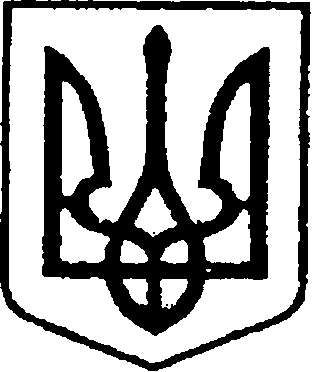 УКРАЇНАЧЕРНІГІВСЬКА ОБЛАСТЬН І Ж И Н С Ь К А    М І С Ь К А    Р А Д А                                    37   сесія VII скликанняР І Ш Е Н Н Явід  13 квітня  2018 р.	                м. Ніжин	                № 33-37 /2018 р.Про встановлення розміру кошторисної заробітної плати, який враховується при визначенні вартості будівництва (нового будівництва, реконструкції, реставрації, капітального ремонту, технічного переоснащення)об’єктів, що споруджуються за рахунок  коштівбюджету міста Ніжина та коштів підприємств, установ , організацій,  що належать до комунальної власності територіальної громади міста, а такожкредитів, наданих під державні гарантії.Відповідно до статей 26, 42, 59, 60, 73 Закону України «Про місцеве самоврядування в Україні», керуючись наказом Міністерства регіонального розвитку, будівництва та житлово-комунального господарства України від 20 жовтня 2016 року №281 «Про затвердження Порядку розрахунку розміру кошторисної заробітної плати, який враховується при визначенні вартості будівництва об’єктів» та листом Міністерства регіонального розвитку, будівництва та житлово-комунального господарства України від 22.02.2018 р. №7/15-1904,  проаналізувавши розрахунки комунальних підприємств: «Керуюча компанія «Північна», «Служба єдиного замовника», «Виробниче управління комунального господарства», ТОВ «Творець», ПП «Гефест», Ніжинська міська рада вирішила:           1. Прийняти для розрахунку вартості будівництва (нового будівництва, реконструкції, реставрації, капітального ремонту, технічного переоснащення) об’єктів, що споруджуються за рахунок коштів бюджету міста Ніжина та коштів підприємств,  установ,  організацій,  що належать до комунальної власності територіальної громади міста, а також кредитів, наданих під державні гарантії,  розрахунок  Комунального підприємства «Керуюча компанія «Північна»;   2. Встановити розмір кошторисної заробітної плати на 2018 рік при визначенні вартості будівництва (нового будівництва, реконструкції, реставрації, капітального ремонту, технічного переоснащення) об’єктів,  що споруджуються за рахунок коштів бюджету міста Ніжина та коштів підприємств, установ,  організацій, що належать до комунальної власності територіальної громади міста, а також кредитів, наданих під державні гарантії в розмірі 6625,00 грн., що відповідає середньому розряду складності робіт 3,8 при виконанні робіт у звичайних умовах.  3.  Відділу економіки виконавчого комітету Ніжинської міської ради (Гавриш Т.М.) оприлюднити дане рішення Ніжинської міської ради протягом п’яти робочих днів з дня його прийняття та підписання на офіційному сайті Ніжинської міської ради. 4.  Організацію виконання даного рішення покласти на заступника міського голови з питань діяльності виконавчих органів ради Олійника Г.М.          5.  Контроль за виконанням даного рішення покласти на постійні депутатські комісії з майнових та житлово-комунальних питань, транспорту, зв’язку та охорони навколишнього середовища (голова комісії -   Онокало І.А.) та з питань земельних відносин, будівництва, архітектури, інвестиційного розвитку міста та децентралізації (голова комісії – Деркач А..П.)Міський голова                                      	                  А.В. Лінник